Załącznik nr 4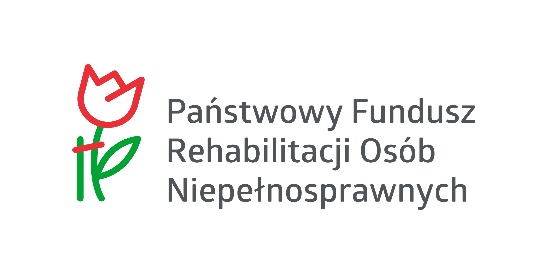 do Umowy nr……………………z dnia………………………………..SPRAWOZDANIE CZĘŚCIOWE* / KOŃCOWE*z realizacji projektu w ramach pilotażowego programu „Dostępność ponad barierami”Sprawozdanie dotyczy działań zrealizowanych i kosztów poniesionych w okresie: od dnia.....................roku do dnia..................... rokuSprawozdanie należy wypełnić komputerowo.Należy wypełnić poszczególne punkty sprawozdania lub wpisać „nie dotyczy”.Każda strona sprawozdania musi być ponumerowana i parafowana przez Wnioskodawcę.Sprawozdanie składa się osobiście lub przesyła przesyłką poleconą na adres PFRON w terminie określonym w umowie (w przypadku sprawozdań składanych drogą pocztową, decyduje data stempla pocztowego).Wnioskodawca zobowiązany jest do załączenia sprawozdania w formie papierowej oraz w wersji elektronicznej.Nazwa i adres WnioskodawcyOpis wykonania projektuUwaga! w sprawozdaniu końcowym informacje należy podać narastająco.Opis musi zawierać szczegółową informację o zrealizowanych działaniach zgodnie z ich układem zawartym we wniosku. W opisie konieczne jest uwzględnienie wszystkich zaplanowanych działań, określenie zakresu w jakim zostały one zrealizowane i wyjaśnienie ewentualnych odstępstw w ich realizacji, zarówno w odniesieniu do zakresu jak i harmonogramu realizacji.W opisie należy wskazać działania, które zostały powierzone wykonawcom zewnętrznym.Stopień realizacji zakładanego celu projektuCzy zakładany cel projektu został osiągnięty w wymiarze określonym we wniosku? Jeśli nie – dlaczego?Informacje ogólneUwaga! w sprawozdaniu końcowym informacje należy podać narastająco.Zestawienie kosztów realizacji projektuZestawienie należy sporządzić zgodnie z wzorem stanowiącym załącznik do niniejszego sprawozdania.Uwagi mogące mieć znaczenie przy ocenie realizacji budżetu projektu:Oświadczam, że:od daty zawarcia umowy nie zmienił się status prawny Wnioskodawcy;wszystkie podane w niniejszym sprawozdaniu informacje są zgodne z aktualnym stanem prawnym i faktycznym;zamówienia na dostawy i usługi za środki finansowe PFRON, zostały dokonane zgodnie z przepisami ustawy Prawo zamówień publicznych;wszystkie kwoty wymienione w zestawieniu kosztów realizacji projektu (załącznik do sprawozdania) zostały faktycznie poniesione; wszelkie płatności publiczno-prawne wynikające z odrębnych przepisów, związane z przedstawionymi w rozliczeniu dowodami księgowymi zostały opłacone;przedstawione w sprawozdaniu dowody księgowe zostały sprawdzone pod względem merytorycznym i formalno-rachunkowym;przyjęto do ewidencji uzyskane środki trwałe i inne składniki majątku, zgodnie z obowiązującymi przepisami;dowody księgowe dokumentujące zdarzenia dotyczące realizacji projektu, zostały opatrzone klauzulami wymaganymi zgodnie z umową o przyznanie grantu w ramach pilotażowego programu „Dostępność ponad barierami”;wydatki przedstawione w sprawozdaniu nie zostały dofinansowane ze środków PFRON w ramach innego programu / zadania / projektu (w tym z samorządu województwa lub z samorządu powiatowego);koszty w ramach projektu poniesione zostały zgodnie z zasadą konkurencyjności – dotyczy Wnioskodawców, którzy nie są zobowiązani do stosowania przepisów ustawy Prawo zamówień publicznych;wersja papierowa sprawozdania jest identyczna z załączoną do sprawozdania wersją elektroniczną.Podpisy osób upoważnionych do reprezentacji Wnioskodawcy i zaciągania zobowiązań finansowychCzęść A sprawozdania: Dane i informacje o WnioskodawcyPełna nazwaMiejscowośćKod pocztowyUlicaNr posesjiGminaPowiatWojewództwoNr telefonu stacjonarnegoNr telefonu komórkowegoE-mailNr i data umowy zawartej z PFRONCel projektu (zgodnie z wnioskiem)Nazwa projektu (zgodnie z umową)Termin realizacji projektuCzęść B sprawozdania: Sprawozdanie merytoryczneCzęść C sprawozdania: Sprawozdanie finansoweA.Całkowite koszty projektuzłsłownie złotychB.Koszt realizacji projektu w obszarze kosztów kwalifikowalnych:złsłownie złotychC.Kwota przekazana przez PFRONzłsłownie złotychD.Kwota środków PFRON wykorzystana na realizację projektuzłsłownie złotychD.1w tym koszty bieżącezłsłownie złotychD.2w tym koszty inwestycyjnezłsłownie złotychE.1Nazwa źródła finansowania wkładu własnego (należy wypełnić odrębnie dla każdego ze źródeł – należy dodać kolejne wiersze E.2, E.3, itd.).E.1.1Kwota wydatkowana w obszarze kosztów całkowitychzłSłownie złotychE.1.2Kwota wydatkowana w obszarze kosztów kwalifikowalnychzłsłownie złotychF.W przypadku kilku źródeł finansowania wkładu własnego: kwota razem wkładu własnego w obszarze kosztów kwalifikowalnychzłsłownie złotychG.Kwota dofinansowania zwrócona na rachunek bankowy PFRON (środki niewykorzystane – o ile dotyczy)złsłownie złotychData zwrotu środków (dzień, miesiąc, rok)H.Kwota odsetek bankowych powstałych na rachunku bankowym Wnioskodawcy wydzielonym dla środków otrzymywanych z PFRON, zwrócona na rachunek bankowy PFRON (o ile dotyczy)złsłownie złotychData zwrotu środków (dzień, miesiąc, rok)Data, pieczątka imiennaData, pieczątka imienna